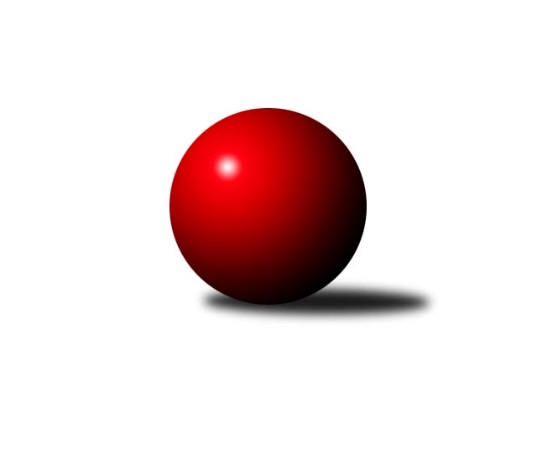 Č.3Ročník 2021/2022	1.10.2021Nejlepšího výkonu v tomto kole: 2468 dosáhlo družstvo: KK Mor.Slávia Brno EJihomoravský KP2 sever 2021/2022Výsledky 3. kolaSouhrnný přehled výsledků:KK Mor.Slávia Brno E	- KK Mor.Slávia Brno G	7:1	2468:2268	11.0:1.0	27.9.TJ Slovan Ivanovice 	- KK Slovan Rosice D	7:1	2361:2315	8.0:4.0	27.9.KS Devítka Brno B	- SKK Veverky Brno B	2:6	1888:2179	5.0:7.0	29.9.SK Brno Žabovřesky B	- KK Ořechov	6:2	2386:2139	8.0:4.0	29.9.TJ Sokol Brno IV B	- KK Orel Telnice B	5:3	2423:2285	7.0:5.0	30.9.KK Mor.Slávia Brno F	- TJ Sokol Husovice E	1:7	2285:2399	4.0:8.0	1.10.Tabulka družstev:	1.	TJ Slovan Ivanovice	3	3	0	0	18.0 : 6.0 	24.0 : 12.0 	 2292	6	2.	KK Mor.Slávia Brno E	3	2	0	1	17.0 : 7.0 	25.0 : 11.0 	 2374	4	3.	TJ Sokol Husovice E	3	2	0	1	17.0 : 7.0 	24.5 : 11.5 	 2423	4	4.	KK Orel Telnice B	3	2	0	1	16.0 : 8.0 	21.0 : 15.0 	 2219	4	5.	SK Brno Žabovřesky B	3	2	0	1	15.0 : 9.0 	20.5 : 15.5 	 2347	4	6.	KK Slovan Rosice D	3	2	0	1	13.0 : 11.0 	21.5 : 14.5 	 2409	4	7.	TJ Sokol Brno IV B	3	2	0	1	12.0 : 12.0 	20.0 : 16.0 	 2247	4	8.	KK Mor.Slávia Brno G	3	2	0	1	12.0 : 12.0 	15.0 : 21.0 	 2243	4	9.	SKK Veverky Brno B	3	1	0	2	10.0 : 14.0 	14.0 : 22.0 	 2161	2	10.	KK Mor.Slávia Brno F	3	0	0	3	7.0 : 17.0 	16.0 : 20.0 	 2172	0	11.	KS Devítka Brno B	3	0	0	3	5.0 : 19.0 	9.5 : 26.5 	 1849	0	12.	KK Ořechov	3	0	0	3	2.0 : 22.0 	5.0 : 31.0 	 2048	0Podrobné výsledky kola:	 KK Mor.Slávia Brno E	2468	7:1	2268	KK Mor.Slávia Brno G	Milan Kučera	 	 197 	 177 		374 	 1:1 	 408 	 	186 	 222		Martina Hájková	Jozef Pavlovič	 	 202 	 219 		421 	 2:0 	 361 	 	174 	 187		Martina Kliková	Milan Sklenák	 	 215 	 213 		428 	 2:0 	 392 	 	191 	 201		Miroslav Vítek	Miroslav Novák	 	 202 	 220 		422 	 2:0 	 391 	 	172 	 219		Martin Večerka	Jiří Bělohlávek	 	 220 	 205 		425 	 2:0 	 350 	 	173 	 177		Štěpán Kalas	Zdeněk Pavelka	 	 215 	 183 		398 	 2:0 	 366 	 	191 	 175		Martin Hájekrozhodčí:  Vedoucí družstevNejlepší výkon utkání: 428 - Milan Sklenák	 TJ Slovan Ivanovice 	2361	7:1	2315	KK Slovan Rosice D	Petr Pokorný	 	 203 	 209 		412 	 2:0 	 400 	 	199 	 201		Jiří Hrdlička	Pavel Lasovský ml.	 	 181 	 174 		355 	 1:1 	 352 	 	172 	 180		Adam Šoltés	Jan Kučera	 	 208 	 187 		395 	 2:0 	 384 	 	201 	 183		Radek Hrdlička	Radomír Břoušek	 	 204 	 198 		402 	 1:1 	 403 	 	187 	 216		Pavel Zajíc	Zdeněk Čepička	 	 208 	 195 		403 	 1:1 	 392 	 	190 	 202		Petr Vyhnalík	Bohuslav Orálek	 	 218 	 176 		394 	 1:1 	 384 	 	200 	 184		Radim Švihálekrozhodčí:  Vedoucí družstevNejlepší výkon utkání: 412 - Petr Pokorný	 KS Devítka Brno B	1888	2:6	2179	SKK Veverky Brno B	Cyril Vaško	 	 226 	 221 		447 	 2:0 	 412 	 	215 	 197		David Raška	Josef Kaderka	 	 115 	 100 		215 	 0:2 	 383 	 	207 	 176		Lubomír Böhm	Jaromír Teplý	 	 181 	 154 		335 	 1:1 	 345 	 	179 	 166		Martin Doležal	Petr Juránek	 	 181 	 202 		383 	 2:0 	 322 	 	143 	 179		Karel Krajina	Vítězslav Kopal	 	 126 	 139 		265 	 0:2 	 348 	 	177 	 171		Pavel Medek	Martin Kyjovský	 	 124 	 119 		243 	 0:2 	 369 	 	187 	 182		František Uherrozhodčí:  Vedoucí družstevNejlepší výkon utkání: 447 - Cyril Vaško	 SK Brno Žabovřesky B	2386	6:2	2139	KK Ořechov	Zdeněk Vladík	 	 203 	 204 		407 	 2:0 	 283 	 	135 	 148		Jitka Bukáčková	Zdeněk Kouřil	 	 218 	 213 		431 	 2:0 	 386 	 	192 	 194		Jiří Ryšavý	Karel Pospíšil	 	 187 	 183 		370 	 2:0 	 301 	 	148 	 153		Kateřina Poláková	Antonín Zvejška	 	 203 	 184 		387 	 0:2 	 395 	 	205 	 190		Pavel Procházka	Vítězslav Krapka	 	 194 	 176 		370 	 0:2 	 405 	 	202 	 203		Pavel Porč	Radim Jelínek	 	 211 	 210 		421 	 2:0 	 369 	 	184 	 185		Petr Smejkalrozhodčí: Nejlepší výkon utkání: 431 - Zdeněk Kouřil	 TJ Sokol Brno IV B	2423	5:3	2285	KK Orel Telnice B	Bohumil Sehnal	 	 189 	 185 		374 	 0:2 	 396 	 	210 	 186		Robert Ondrůj	Jiří Josefík	 	 190 	 198 		388 	 0:2 	 406 	 	202 	 204		Alena Dvořáková	Jaroslav Komárek	 	 227 	 223 		450 	 2:0 	 371 	 	178 	 193		Robert Zajíček	Libuše Janková	 	 200 	 203 		403 	 2:0 	 336 	 	171 	 165		Jiří Hrazdíra st. *1	Rudolf Zouhar	 	 196 	 228 		424 	 2:0 	 370 	 	188 	 182		Milan Doušek	Ivona Hájková	 	 203 	 181 		384 	 1:1 	 406 	 	190 	 216		Josef Hájekrozhodčí:  Vedoucí družstevstřídání: *1 od 51. hodu Marta HrdličkováNejlepší výkon utkání: 450 - Jaroslav Komárek	 KK Mor.Slávia Brno F	2285	1:7	2399	TJ Sokol Husovice E	Jaroslav Navrátil	 	 162 	 174 		336 	 0:2 	 372 	 	187 	 185		Laura Neová	Marika Celbrová	 	 220 	 222 		442 	 1:1 	 431 	 	241 	 190		Pavel Tesař	Lenka Valová	 	 201 	 163 		364 	 1:1 	 367 	 	178 	 189		Robert Pacal	Václav Vaněk	 	 185 	 188 		373 	 1:1 	 383 	 	171 	 212		Josef Patočka	Lenka Indrová	 	 194 	 190 		384 	 0:2 	 432 	 	213 	 219		Tomáš Peřina	Jan Vrožina	 	 179 	 207 		386 	 1:1 	 414 	 	218 	 196		Lukáš Lehockýrozhodčí: Nejlepší výkon utkání: 442 - Marika CelbrováPořadí jednotlivců:	jméno hráče	družstvo	celkem	plné	dorážka	chyby	poměr kuž.	Maximum	1.	Zdeněk Kouřil 	SK Brno Žabovřesky B	434.50	296.0	138.5	7.8	2/2	(441)	2.	Pavel Tesař 	TJ Sokol Husovice E	432.67	297.7	135.0	7.0	3/3	(438)	3.	Tomáš Peřina 	TJ Sokol Husovice E	431.00	290.0	141.0	4.7	3/3	(445)	4.	Jiří Bělohlávek 	KK Mor.Slávia Brno E	426.00	292.5	133.5	6.0	2/2	(427)	5.	Rudolf Zouhar 	TJ Sokol Brno IV B	421.00	307.0	114.0	10.0	2/2	(424)	6.	Jiří Hrdlička 	KK Slovan Rosice D	417.67	287.7	130.0	8.0	3/3	(440)	7.	Milan Sklenák 	KK Mor.Slávia Brno E	414.75	298.5	116.3	7.5	2/2	(433)	8.	Robert Pacal 	TJ Sokol Husovice E	412.33	285.3	127.0	8.7	3/3	(440)	9.	Petr Juránek 	KS Devítka Brno B	411.75	297.8	114.0	12.0	2/2	(434)	10.	Alena Dvořáková 	KK Orel Telnice B	411.00	294.0	117.0	8.0	2/3	(416)	11.	Petr Vyhnalík 	KK Slovan Rosice D	409.67	285.7	124.0	6.3	3/3	(425)	12.	Laura Neová 	TJ Sokol Husovice E	409.50	283.0	126.5	9.0	2/3	(447)	13.	Libuše Janková 	TJ Sokol Brno IV B	407.75	304.5	103.3	11.3	2/2	(430)	14.	Radim Jelínek 	SK Brno Žabovřesky B	403.75	278.8	125.0	6.0	2/2	(421)	15.	Marek Černý 	SK Brno Žabovřesky B	402.50	287.5	115.0	10.0	2/2	(437)	16.	Petr Pokorný 	TJ Slovan Ivanovice 	402.25	280.8	121.5	8.3	2/2	(435)	17.	Martina Hájková 	KK Mor.Slávia Brno G	402.00	279.3	122.7	7.7	1/1	(408)	18.	Pavel Procházka 	KK Ořechov	401.50	291.0	110.5	12.0	2/3	(408)	19.	Radek Hrdlička 	KK Slovan Rosice D	399.33	272.7	126.7	8.3	3/3	(426)	20.	Josef Hájek 	KK Orel Telnice B	396.33	281.7	114.7	8.7	3/3	(419)	21.	Josef Patočka 	TJ Sokol Husovice E	394.67	284.7	110.0	11.0	3/3	(412)	22.	Jaromíra Čáslavská 	SKK Veverky Brno B	394.00	289.0	105.0	10.0	2/3	(400)	23.	Anastasios Jiaxis 	KK Slovan Rosice D	393.00	277.5	115.5	8.0	2/3	(396)	24.	Jan Kučera 	TJ Slovan Ivanovice 	392.75	289.0	103.8	14.8	2/2	(412)	25.	Lubomír Böhm 	SKK Veverky Brno B	392.00	271.0	121.0	10.0	2/3	(401)	26.	Pavel Zajíc 	KK Slovan Rosice D	392.00	282.7	109.3	12.7	3/3	(403)	27.	Milan Kučera 	KK Mor.Slávia Brno E	392.00	284.8	107.3	11.3	2/2	(408)	28.	Zdeněk Pavelka 	KK Mor.Slávia Brno E	391.50	262.8	128.8	9.5	2/2	(428)	29.	Robert Zajíček 	KK Orel Telnice B	388.33	279.3	109.0	10.0	3/3	(409)	30.	Zdeněk Čepička 	TJ Slovan Ivanovice 	388.00	274.3	113.8	12.3	2/2	(403)	31.	Vítězslav Krapka 	SK Brno Žabovřesky B	387.75	279.3	108.5	12.5	2/2	(401)	32.	Zdeněk Vladík 	SK Brno Žabovřesky B	387.00	284.3	102.8	13.3	2/2	(407)	33.	David Raška 	SKK Veverky Brno B	386.50	270.0	116.5	10.0	2/3	(412)	34.	Lukáš Lehocký 	TJ Sokol Husovice E	386.33	277.3	109.0	12.3	3/3	(414)	35.	Miroslav Vítek 	KK Mor.Slávia Brno G	383.33	275.7	107.7	12.0	1/1	(407)	36.	Ivana Pešková 	KK Mor.Slávia Brno G	383.00	259.0	124.0	13.0	1/1	(383)	37.	Jiří Ryšavý 	KK Ořechov	380.00	282.7	97.3	13.0	3/3	(388)	38.	Milan Doušek 	KK Orel Telnice B	379.67	264.7	115.0	10.0	3/3	(402)	39.	Lenka Indrová 	KK Mor.Slávia Brno F	378.25	281.3	97.0	12.0	2/2	(384)	40.	Miroslav Novák 	KK Mor.Slávia Brno E	377.00	259.0	118.0	8.3	2/2	(422)	41.	Štěpán Kalas 	KK Mor.Slávia Brno G	375.33	277.7	97.7	12.3	1/1	(400)	42.	Bohuslav Orálek 	TJ Slovan Ivanovice 	374.75	264.0	110.8	8.8	2/2	(394)	43.	Martina Kliková 	KK Mor.Slávia Brno G	373.67	273.7	100.0	11.7	1/1	(380)	44.	Petr Smejkal 	KK Ořechov	371.67	271.7	100.0	14.0	3/3	(405)	45.	Václav Vaněk 	KK Mor.Slávia Brno F	367.50	266.3	101.3	11.5	2/2	(381)	46.	Milan Krejčí 	TJ Sokol Brno IV B	362.50	275.0	87.5	14.5	2/2	(385)	47.	Martin Večerka 	KK Mor.Slávia Brno G	362.50	278.0	84.5	18.0	1/1	(391)	48.	Pavel Porč 	KK Ořechov	361.00	263.5	97.5	14.0	2/3	(405)	49.	Lenka Valová 	KK Mor.Slávia Brno F	360.50	259.5	101.0	12.5	2/2	(364)	50.	Jan Vrožina 	KK Mor.Slávia Brno F	358.25	261.3	97.0	14.0	2/2	(386)	51.	Radek Smutný 	TJ Sokol Brno IV B	357.50	265.0	92.5	15.0	2/2	(366)	52.	Jaroslav Navrátil 	KK Mor.Slávia Brno F	355.50	250.8	104.8	15.0	2/2	(378)	53.	Pavel Lasovský  ml.	TJ Slovan Ivanovice 	353.50	253.8	99.8	14.8	2/2	(356)	54.	Martin Doležal 	SKK Veverky Brno B	351.67	256.0	95.7	12.0	3/3	(371)	55.	Karel Krajina 	SKK Veverky Brno B	348.67	252.7	96.0	15.3	3/3	(374)	56.	Martin Hájek 	KK Mor.Slávia Brno G	343.50	254.0	89.5	13.5	1/1	(366)	57.	Radek Hnilička 	SKK Veverky Brno B	342.50	256.0	86.5	16.0	2/3	(361)	58.	Marta Hrdličková 	KK Orel Telnice B	333.50	232.0	101.5	13.5	2/3	(347)	59.	Jindřich Doležel 	KK Mor.Slávia Brno G	332.00	245.0	87.0	17.0	1/1	(332)	60.	Pavel Medek 	SKK Veverky Brno B	331.50	241.5	90.0	17.0	2/3	(348)	61.	Miloslav Štrubl 	KK Mor.Slávia Brno F	314.00	234.0	80.0	15.0	2/2	(325)	62.	Jiří Hrazdíra  st.	KK Orel Telnice B	307.50	230.5	77.0	20.5	2/3	(328)	63.	Jaromír Teplý 	KS Devítka Brno B	301.50	223.8	77.8	22.5	2/2	(335)	64.	Vítězslav Kopal 	KS Devítka Brno B	290.50	219.0	71.5	27.3	2/2	(303)	65.	Jitka Bukáčková 	KK Ořechov	279.67	211.0	68.7	24.7	3/3	(283)	66.	Lubomír Pár 	KK Ořechov	273.50	207.0	66.5	28.5	2/3	(281)	67.	Josef Kaderka 	KS Devítka Brno B	250.50	186.3	64.3	32.5	2/2	(279)	68.	Martin Kyjovský 	KS Devítka Brno B	213.50	164.3	49.3	37.8	2/2	(257)		Markéta Hrdličková 	KK Slovan Rosice D	466.00	316.0	150.0	6.0	1/3	(466)		Jaroslav Komárek 	TJ Sokol Brno IV B	450.00	298.0	152.0	2.0	1/2	(450)		Cyril Vaško 	KS Devítka Brno B	424.00	295.0	129.0	6.0	1/2	(447)		Marika Celbrová 	KK Mor.Slávia Brno F	419.50	290.5	129.0	4.5	1/2	(442)		Jozef Pavlovič 	KK Mor.Slávia Brno E	417.00	285.0	132.0	8.0	1/2	(421)		Jiří Jungmann 	KK Mor.Slávia Brno E	400.00	278.0	122.0	8.0	1/2	(400)		Robert Ondrůj 	KK Orel Telnice B	396.00	274.0	122.0	6.0	1/3	(396)		Radomír Břoušek 	TJ Slovan Ivanovice 	392.00	282.5	109.5	8.0	1/2	(402)		Radim Švihálek 	KK Slovan Rosice D	384.00	274.0	110.0	9.0	1/3	(384)		Ivona Hájková 	TJ Sokol Brno IV B	384.00	280.0	104.0	6.0	1/2	(384)		Josef Škrdla 	KK Slovan Rosice D	383.00	278.0	105.0	17.0	1/3	(383)		Antonín Zvejška 	SK Brno Žabovřesky B	378.00	270.0	108.0	9.5	1/2	(387)		Jiří Josefík 	TJ Sokol Brno IV B	376.50	270.5	106.0	14.0	1/2	(388)		Bohumil Sehnal 	TJ Sokol Brno IV B	376.50	278.5	98.0	14.5	1/2	(379)		Karel Pospíšil 	SK Brno Žabovřesky B	370.00	271.0	99.0	15.0	1/2	(370)		Milan Svobodník 	TJ Slovan Ivanovice 	369.00	273.0	96.0	9.0	1/2	(369)		Libor Čížek 	KK Ořechov	369.00	276.0	93.0	19.0	1/3	(369)		František Uher 	SKK Veverky Brno B	369.00	284.0	85.0	17.0	1/3	(369)		Adam Šoltés 	KK Slovan Rosice D	352.00	266.0	86.0	21.0	1/3	(352)		Kateřina Příkaská 	TJ Sokol Brno IV B	346.00	234.0	112.0	11.0	1/2	(346)		Martin Staněk 	KS Devítka Brno B	339.00	260.0	79.0	23.0	1/2	(339)		Jan Šustr 	KK Orel Telnice B	327.00	239.0	88.0	22.0	1/3	(327)		Roman Brener 	TJ Sokol Brno IV B	314.00	237.0	77.0	19.0	1/2	(314)		Zuzana Haklová 	KK Ořechov	308.00	234.0	74.0	26.0	1/3	(308)		Kateřina Poláková 	KK Ořechov	301.00	219.0	82.0	16.0	1/3	(301)		Zdeněk Sokola 	KK Mor.Slávia Brno E	283.00	209.0	74.0	26.0	1/2	(283)		Petr Valík 	TJ Sokol Husovice E	279.00	212.0	67.0	23.0	1/3	(279)Sportovně technické informace:Starty náhradníků:registrační číslo	jméno a příjmení 	datum startu 	družstvo	číslo startu
Hráči dopsaní na soupisku:registrační číslo	jméno a příjmení 	datum startu 	družstvo	26673	Kateřina Poláková	29.09.2021	KK Ořechov	26458	Adam Šoltés	27.09.2021	KK Slovan Rosice D	Program dalšího kola:4. kolo4.10.2021	po	18:00	KK Mor.Slávia Brno G - KS Devítka Brno B	6.10.2021	st	16:30	TJ Sokol Husovice E - TJ Sokol Brno IV B	6.10.2021	st	17:00	KK Orel Telnice B - KK Mor.Slávia Brno E	7.10.2021	čt	18:00	KK Slovan Rosice D - SK Brno Žabovřesky B	7.10.2021	čt	19:00	KK Ořechov - KK Mor.Slávia Brno F	8.10.2021	pá	17:00	SKK Veverky Brno B - TJ Slovan Ivanovice 	Nejlepší šestka kola - absolutněNejlepší šestka kola - absolutněNejlepší šestka kola - absolutněNejlepší šestka kola - absolutněNejlepší šestka kola - dle průměru kuželenNejlepší šestka kola - dle průměru kuželenNejlepší šestka kola - dle průměru kuželenNejlepší šestka kola - dle průměru kuželenNejlepší šestka kola - dle průměru kuželenPočetJménoNázev týmuVýkonPočetJménoNázev týmuPrůměr (%)Výkon1xJaroslav KomárekBrno IV B4501xCyril VaškoDevítka B120.014471xCyril VaškoDevítka B4471xJaroslav KomárekBrno IV B117.444501xMarika CelbrováMS Brno F4421xMarika CelbrováMS Brno F115.284422xTomáš PeřinaHusovice E4322xTomáš PeřinaHusovice E112.674322xPavel TesařHusovice E4313xPavel TesařHusovice E112.414312xZdeněk KouřilŽabovřesky B4312xZdeněk KouřilŽabovřesky B112.28431